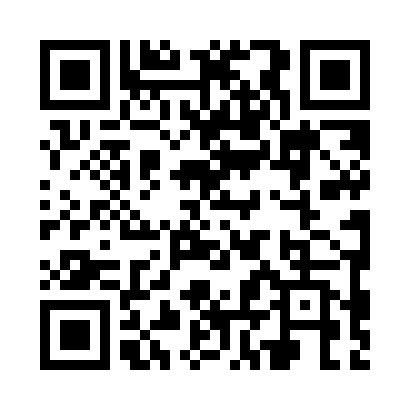 Prayer times for Kamensko, BulgariaWed 1 May 2024 - Fri 31 May 2024High Latitude Method: Angle Based RulePrayer Calculation Method: Muslim World LeagueAsar Calculation Method: HanafiPrayer times provided by https://www.salahtimes.comDateDayFajrSunriseDhuhrAsrMaghribIsha1Wed4:156:061:106:088:149:582Thu4:136:051:106:098:1510:003Fri4:116:041:106:098:1610:014Sat4:106:021:106:108:1710:035Sun4:086:011:096:118:1810:056Mon4:066:001:096:118:2010:067Tue4:045:591:096:128:2110:088Wed4:025:571:096:128:2210:109Thu4:005:561:096:138:2310:1110Fri3:585:551:096:148:2410:1311Sat3:565:541:096:148:2510:1512Sun3:555:531:096:158:2610:1713Mon3:535:521:096:168:2710:1814Tue3:515:511:096:168:2810:2015Wed3:495:501:096:178:2910:2216Thu3:485:481:096:178:3010:2317Fri3:465:481:096:188:3110:2518Sat3:445:471:096:198:3210:2619Sun3:435:461:096:198:3310:2820Mon3:415:451:096:208:3410:3021Tue3:405:441:096:208:3510:3122Wed3:385:431:106:218:3610:3323Thu3:365:421:106:228:3710:3424Fri3:355:411:106:228:3810:3625Sat3:345:411:106:238:3910:3726Sun3:325:401:106:238:4010:3927Mon3:315:391:106:248:4110:4028Tue3:305:391:106:248:4210:4229Wed3:285:381:106:258:4310:4330Thu3:275:381:106:258:4410:4531Fri3:265:371:116:268:4410:46